Periodeplan for januar. Tema: blått, vinter og kaldt.Evaluering av desember.Dette ønsker vi å gjøre i januar måned.ukemandagtirsdagonsdagtorsdagfredag1234Velkommen til et nytt år!56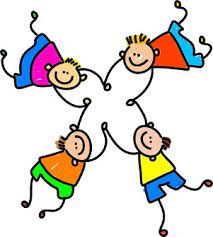 29Studentene Laylo og Emilie er tilbake hos oss.1011121331617Hurra for Johan!!18192042324252627530311 februarHurra for Stella!!23En koselig måned med lys både inne og ute som laget fin stemning.Samlingene våre var aktive der barna deltok med hopp og sprett. Alle fikk hver sin mus, som var et rytmeinstrument, hvor vi hoppet og spratt etter Musevisa og På låven sitter nissen. En gjentagelse hver dag i hele desember, som ble mer og mer aktiv etter som barna ble kjent med sangene. Barna byttet på å være nisse mens vi sang om ham. Det var gøy å se hvordan barna levde seg inn i nisse-rollen med å «spise grøt».Å bake pepperkaker og sandnøtter var spennende. Ikke minst å få smake på herlighetene!! Vi avsluttet desember med en julelunsj for barna, med litt ekstra godsaker og julekaker. Nissen kom på besøk, og det ble litt ekstra spennende for enkelte barn. Men heldigvis var nissen bare utenfor.Lucia- dagen ble innrammet i et fint og kaldt vintervær. Takk til alle som kunne komme til Lussekatter og kaffe. 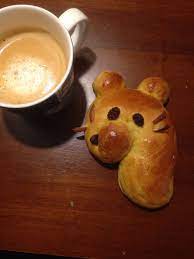 Barnekoret fikk rammet denne morgenen inn med sine nydelige barnestemmer. Det har vært snø og kaldt vær, noe som betyr varme klær og votter. Det er alltid fint å ha ullklær, flees og votter liggende i skapet. Slik at det er tilgjengelig når barna trenger det.Vognene har en periode stått inne på gangen nå som det har vært så kaldt. Dette for at vognposene ikke skulle være så kalde å legge seg oppi.Ikke alt kunne la seg gjennomføre, grunnet smitte og sykdom blant personalet i barnehagen. Da måtte vi omrokere på personalet for å hjelpe til på andre avdelinger. Med mye sykdom og smitte i samfunnet må vi være flinke til å vaske hender, og holde oss / barna hjemme ved ny-oppstartet sykdom. Håper på god dialog med dere foreldre når barna blir/er syke, slik at vi hjelper hverandre å holde smitten nede.Arbeidet på uteområdet ser ut til å gå mot slutten. Så vi gleder oss til åpningen ca. i midten av januar. Denne måneden er har vi eventyret om «Skinnvotten». Her skal vi få bli kjent med dyrene som vil inn og varme seg i vinterkulde. Med boka og konkreter ønsker vi å få barna med på dyrenes opplevelse og samhandling om skinnvotten.  Blått er en kald farge, og muligens vi finner noe blått og kaldt på turene våre. Aktivitetene vil gjenspeile fargevalget vårt i blått og hvitt, men da i forskjellige fasonger og former.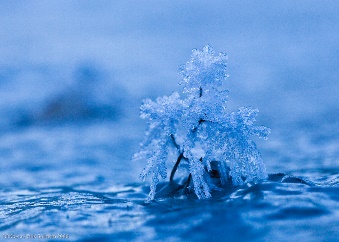 Mandager og onsdagene vil vi dele barnegruppe i 2 grupper, med 3 små og 3 store i hver gruppe. Da blir det 6 barn og 2 voksne på turer og aktiviteter blir inne eller ute. Vår erfaring er at i mindre grupper får vi en bedre oversikt og en fin opplevelse å være sammen med barna i aktivitet og tur. Barna har da færre barn og voksneå forholde oss, slik at turens oppgave, aktiviteten og eventyret kommer oss nærmere.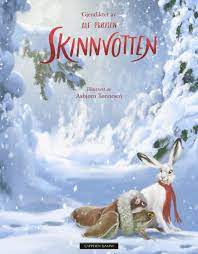 Sanger:«Det snør det snør»«Se nå snør det»«Jeg så en ulv en rev en hare»Ønsker at barna skal få aktivt ta del i eventyret, være med å finne blåfargene, oppleve malekunsten og delta på sin måte i sangene.Studentene Emilie og Laylo kommer nå tilbake, og skal vær hos oss i 5 uker. De har oppgaver om barn i små grupper og ledelse. Skulle vi oppleve, slik som i desember med mye sykdom, må dessverre aktiviteter utgå.Vi ønsker Aud og hennes familie velkommen oss på Marikåpe. Nå er vi fulltallig 12 barn og 4 voksne.Planleggingsdagene våre hadde vi tema:        «Inkluderende fellesskap»    Respekt, inkludering og omsorg.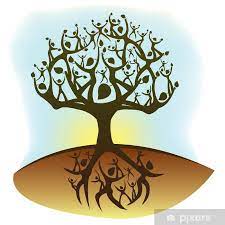 